Вычертить простую деталь согласно размерам на формате а3 (горизонтально) по выбору.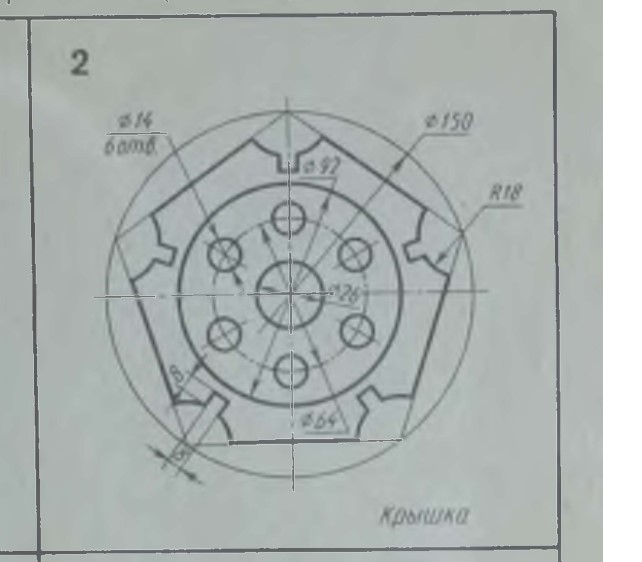 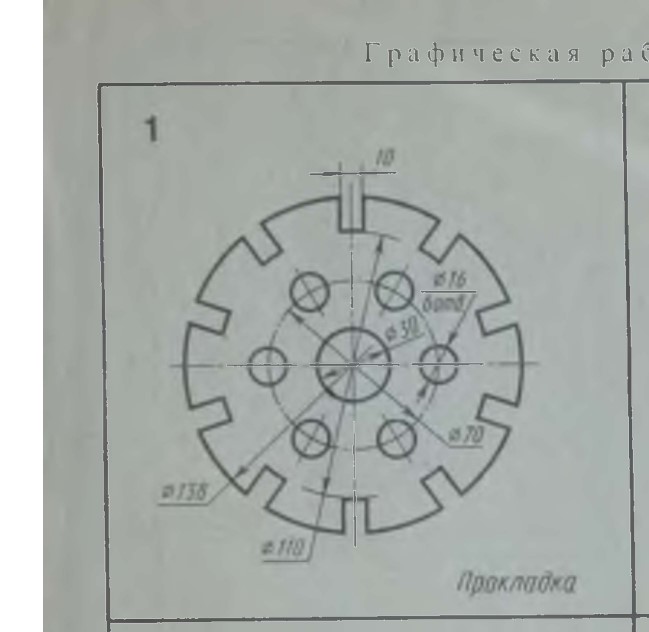 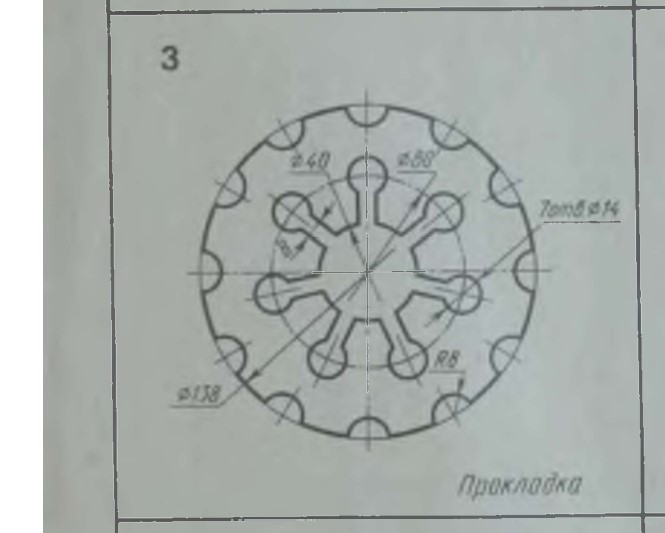 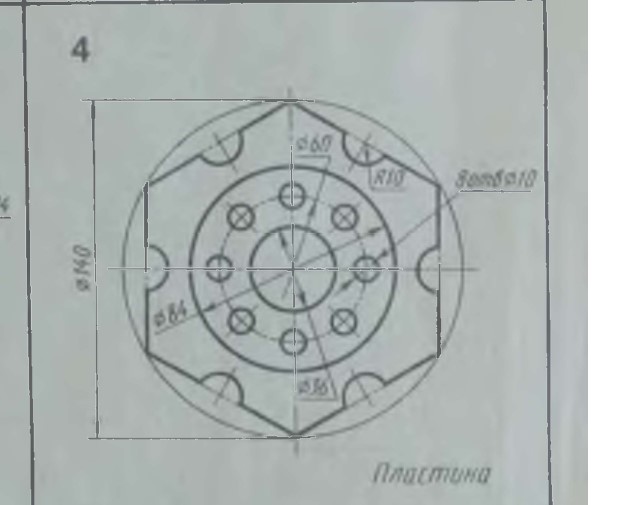 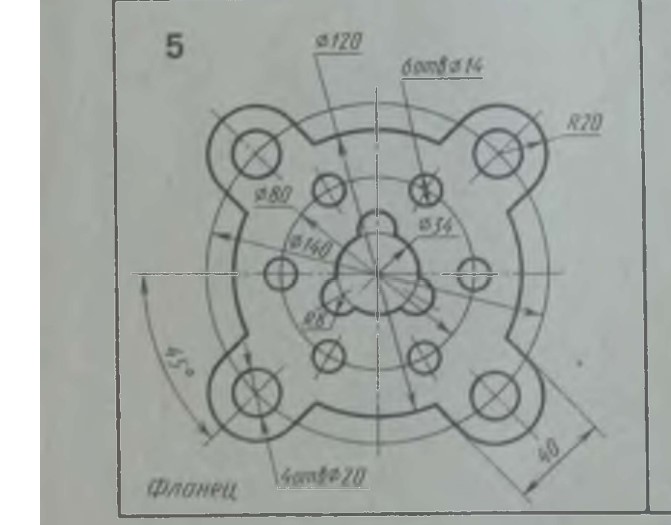 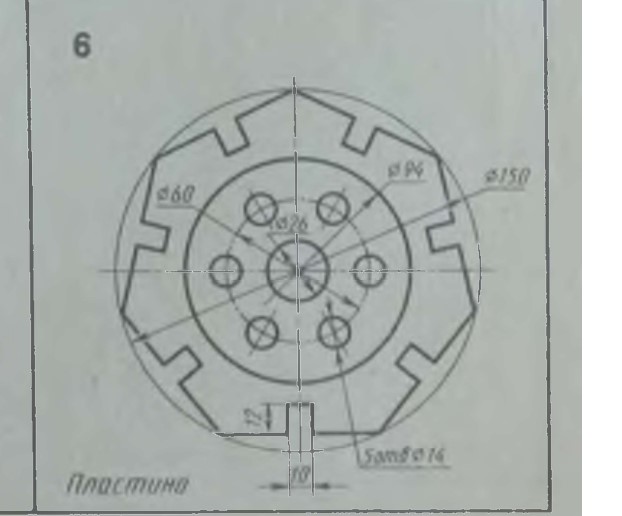 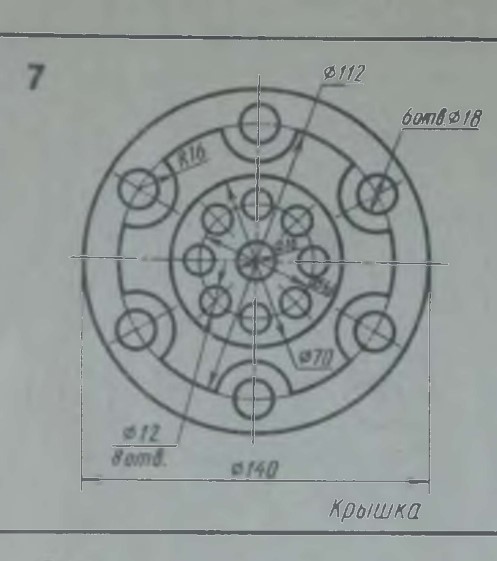 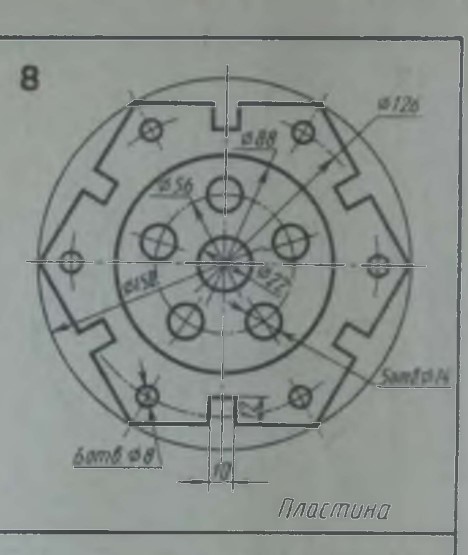 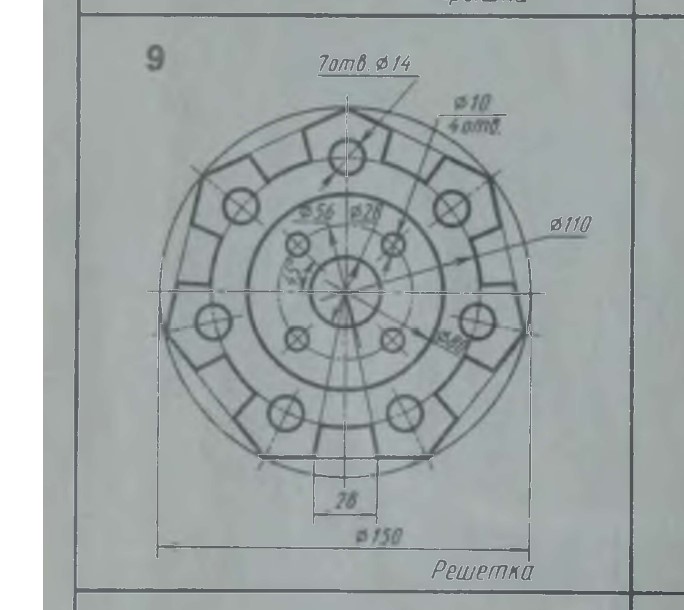 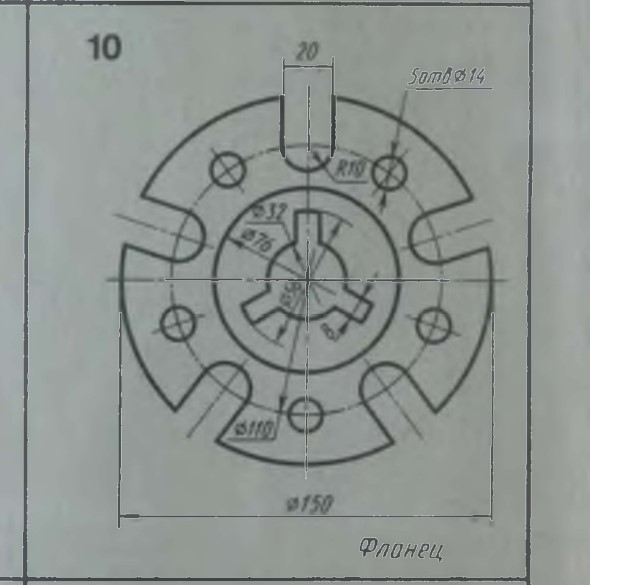 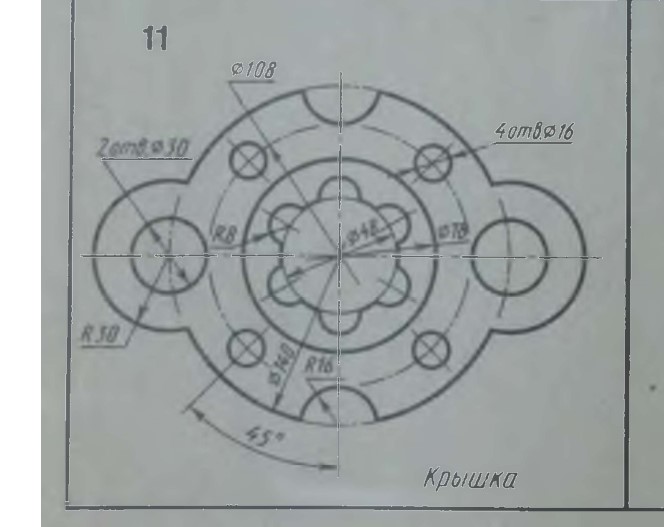 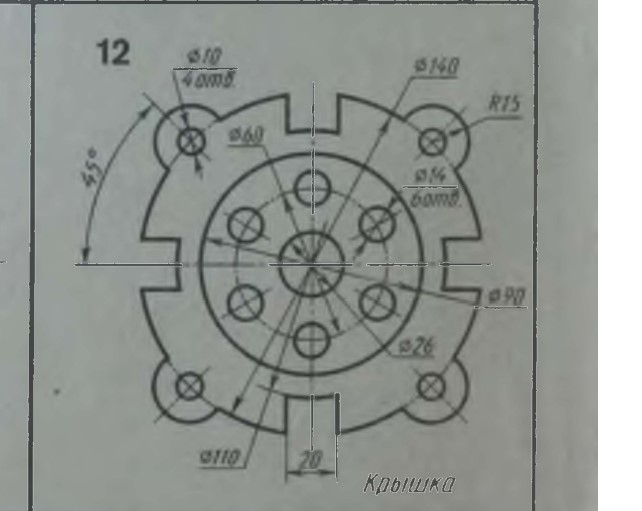 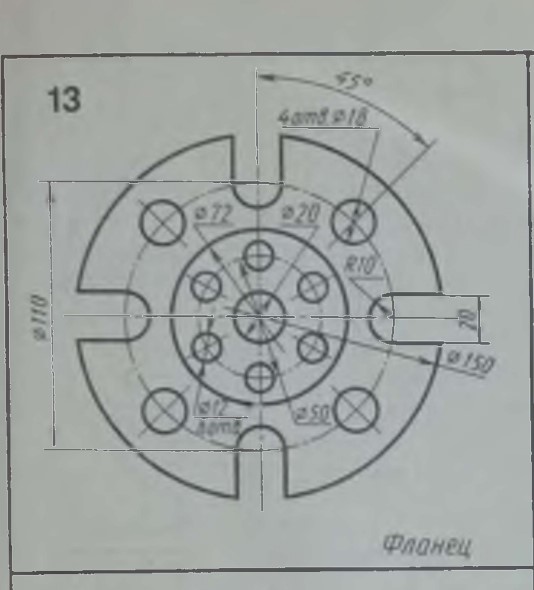 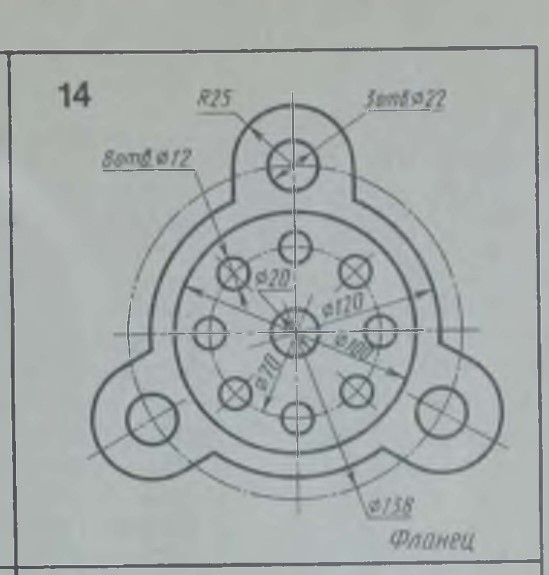 